Končno vsebinsko in finančno poročilo za kulturni projekt na področju mobilnosti 2023Projekt na področju mobilnosti, sofinanciran s strani JAK v letu 2023Datum:     		Podpis:Podpisnik poročila jamči za točnost podatkov.Poročilo pošljite najkasneje do 15. januarja 2024 v tiskani obliki na naslov Javna agencija za knjigo RS, Metelkova 2b, 1000 Ljubljana, ter obvezno tudi v elektronski obliki na el. naslov katja.urbanija@jakrs.si.Dodatne informacije: Katja Urbanija : 01/320 28 30, : katja.urbanija@jakrs.si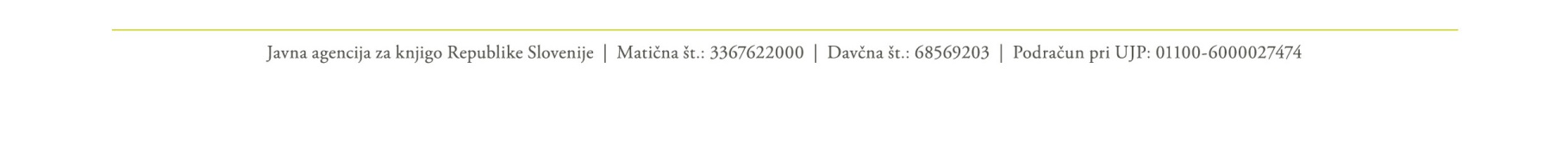 – – – – – – – – – – – – – – – – –– – – – – – – – – – – – – – – – – – – – – – – – – – – – –– – – – – – – –REZERVIRANO ZA JAKPotrditev zahtevka in izplačila s strani skrbnika pogodbe na JAKDatum:Podpis skrbnika pogodbe:Ime in priimek:Stalni naslov:Telefon, mobilni telefon:Elektronska pošta:Številka pogodbe:Naslov projekta:Celotna vrednost projekta:      €      €Sofinanciranje s strani JAK:      €      €Lastna sredstva:      €      €Ostali sofinancerji potnih stroškov       €Ostali sofinancerji potnih stroškov       €Čas in trajanje projekta:Kraj izvedbe projekta:Število dogodkov:Število sodelujočih avtorjev, predavateljev …:Število udeležencev/obiskovalcev/bralcev:Odmevnost v medijih (najave, kritike, recenzije) – navesti število:Poimenska navedba medijev z objavami (kolikor vam je znano):Poimenska navedba medijev z objavami (kolikor vam je znano):Odstopanja od pogodbenega projekta:Odstopanja od pogodbenega projekta:Odstopanja od pogodbenega projekta:Ocena uspešnosti projekta (največ 10 vrstic):Ocena uspešnosti projekta (največ 10 vrstic):Ocena uspešnosti projekta (največ 10 vrstic):